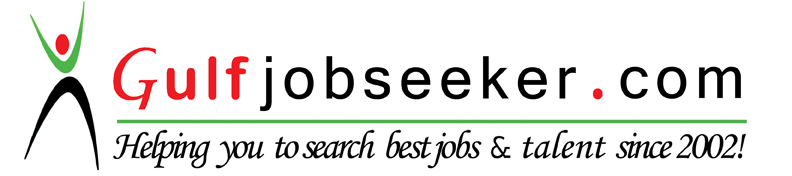 Whats app  Mobile:+971504753686 Gulfjobseeker.com CV No:1571250E-mail: gulfjobseeker@gmail.comEmergency Room NurseI am applying as a ER Nurse who have a 3 years of hospital experience and I’ve been through in many kinds of emergency situations. Registered nurse seeking a position within a progressive medical health center where my nursing experience will be fully utilized.To acquire new knowledge and skills far more advance that can enhance my capabilities through your medical health center.Registered NurseProfessional Regulation CommissionRepublic of the PhilippinesRegistration Date:	September 21, 2012Valid Until:		November 19, 2018 HAAD PASSER WITH DATAFLOW (United Arab Emirates)AGN121347Date passed:                      July 23, 2015    Prometric Passer (Qatar)Supreme Council of Health,QatarGeneral Scope NurseExam Center: 		8479Date of Issue: 		April 15, 2015Emergency Room NurseDe La Salle - Dr. Rodolfo Poblete Memorial HospitalAlfonso, Cavite           December 11 2012 – up to presentFormulates nursing care plan to patients according to their individual needs.Identifies needs and problems through clinical observation, interaction, and physical assessment.Provides hygiene, physical comforts and measures.Assures proper intake of nutrition, fluid and electrolytes of the patients.Institutes measures for maintenance of proper urinary and blood functions.Participate in performing emergency procedures, knowledgeable enough in performing cardiopulmonary resuscitation.Ensures a safe and clean environment.Participates in the education and rehabilitation of patient as well as in the promotion of mental health.Evaluates and records effectiveness of nursing care in relation to goals.Carries out and administers medication, treatment and procedures then notes reactions.Assists the physician in the treatment or in administering highly specialized therapy in performing a procedure.Records and immediately relays pertinent findings to the physician regarding patient’s condition.Takes and records patients’ vital signs.Transcribes doctor’s orders, carried-out, medications, and treatment given on the patients’ charts.Updates standing order sheet for medications.Receives and give proper complete change-of-shift endorsement.Willingly participates in the general activities of the nursing service such as meetings, seminars, conferences, researches, and trainings.Implements the nursing service’s quality plan procedure and work instructions.Attends to patient immediately for emergency measures.Identifies needs and problems through clinical observations, interactions and physical assessment.Able to perform a focus head to toe assessment and reassessment. This includes pediatric, adolescent, geriatric and general population.Obtains patient data, records vital signs and refers patient to the physician on duty.Administers emergency ordered medications, carries out emergency treatments and procedures then notes reactions.Assists the physician in the treatment or in administering highly specialized therapy and in performing highly complicated procedures.Plans and gives comprehensive nursing care to the patient according to their individual needs.Maintain current knowledge of medications and their correct administration based on age and patient clinical condition. Calculate, prepare, hang, monitor and discontinue intravenous fluids and medication drips.Accurate triage patients. Explain delays and waiting time.Records and reports accurately.Venipuncture / Arterial Puncture for Blood Specimen CollectionAdministration of Blood TransfusionInsertion of Nasogastric TubeAdministration of Enteral Nutrition (NGT)Insertion of Urinary CatheterArtificial Airway SuctioningPerforming Dressing ChangeInsertion of  Peripheral Intravenous CatheterInsulin AdministrationAssisting in Major and Minor OperationAble to perform Cardio Pulmonary Resuscitation and Basic Life SupportPerform  Advanced Cardiovascular Life Support Can do Endotracheal IntubationCan read Basic Cardiac Rhythm (ECG tracing)Knows how to use AED deviceHave a knowledge about Emergency Cardiovascular PharmacologyPerforms ECG tracingBasic Life Support for Healthcare Professionals (BLS)Emilio Aguinaldo Medical CenterDecember 19, 2014Advanced Cardiovascular Life Support (ACLS)Emilio Aguinaldo Medical CenterDecember 20, 2014Advanced Airway Management and Endotracheal IntubationEmilio Aguinaldo Medical CenterDecember 20, 2014Basic Cardiac Rhythm Recognition (ECG reading)Emilio Aguinaldo Medical CenterDecember 20, 2014Electrical Theraphy and AED OperationEmilio Aguinaldo Medical CenterDecember 19, 2014Emergency Oxygen AdministrationEmilio Aguinaldo Medical CenterDecember 19, 2014Basic Emergency Cardiovascular PharmacologyEmilio Aguinaldo Medical CenterDecember 19, 2014Fundamentals of NursingRelating Old Concepts to New Ideas in Hospital PracticeSMX Convention Center Pasay, CityAugust 1 2009Desired PositionObjectiveProfessional QualificationsWork ExperienceJob DescriptionSpecial Skills Seminars and Trainings Attended